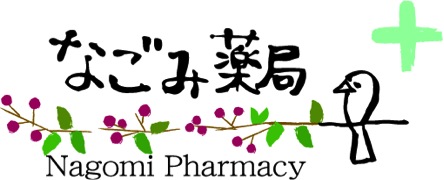 “ LINE ”または、ファックスにて、処方せんを事前に受け付け！病院帰りのお時間を有効活用いただけるよう、先にお薬を準備してお待ちしております。混雑時など、対応が遅れることがございます。あらかじめ、ご了承下さいませ。“ LINE ”または、ファックスにて、処方せんを事前に受け付け！病院帰りのお時間を有効活用していただけるよう、先にお薬を準備してお待ちしております。また、ご自宅までお薬の配達を無料で行なっております。お気軽にご連絡、または、ご相談下さい。スタッフが協力いたします！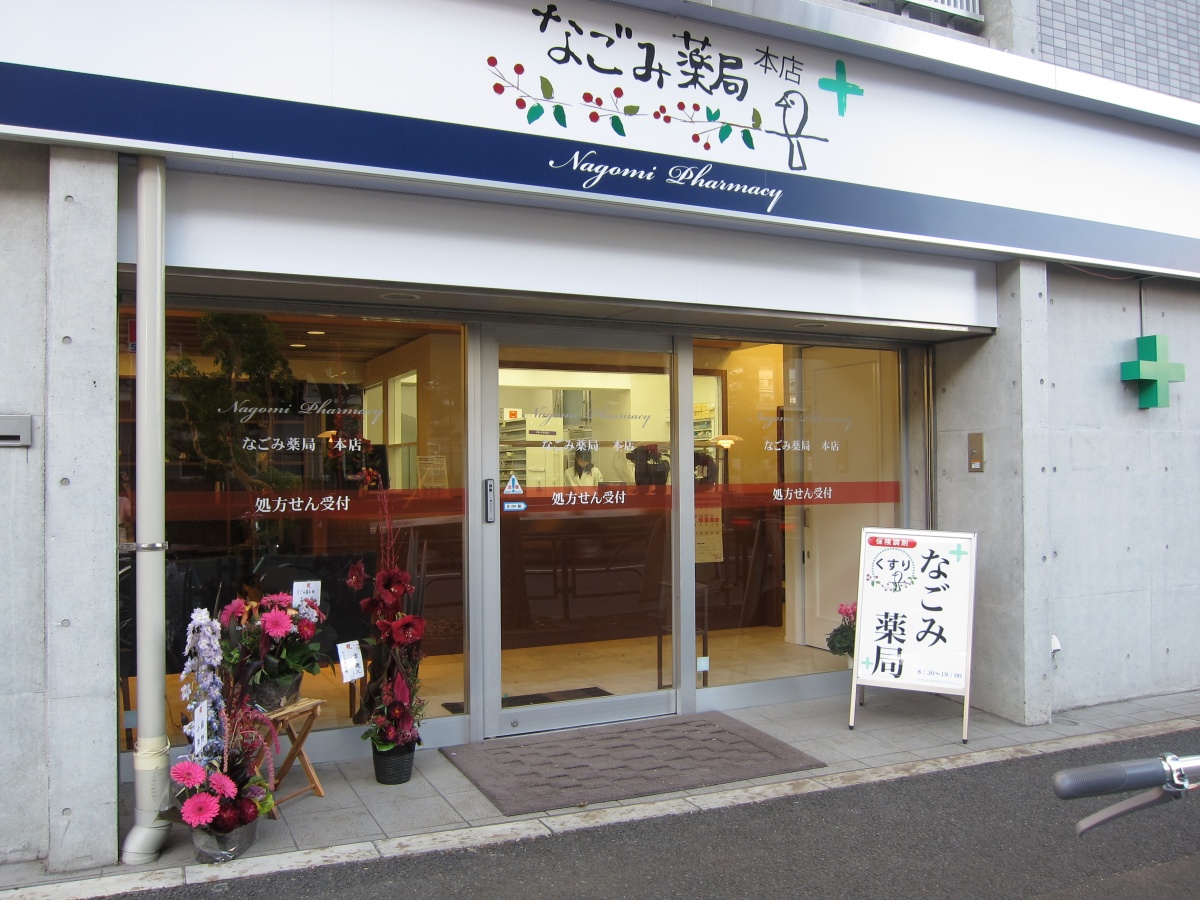 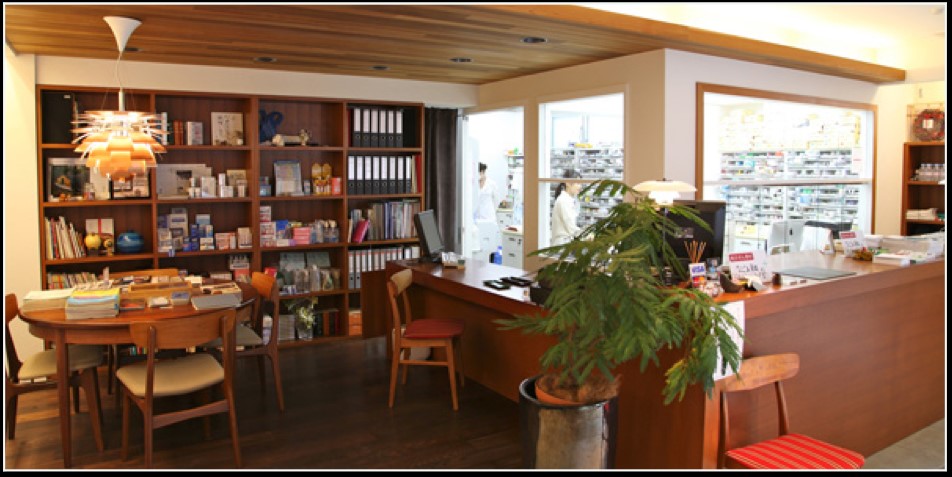 　　なごみ薬局　本店　　　　　電話/ファックス　03-6454-0595　LINE アカウント検索「+08 0364540595」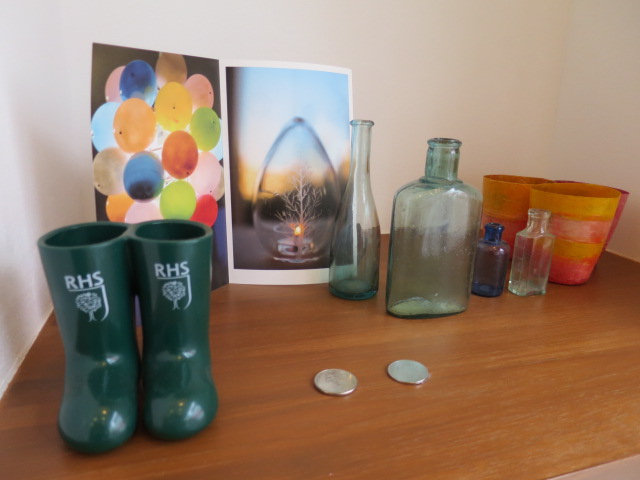 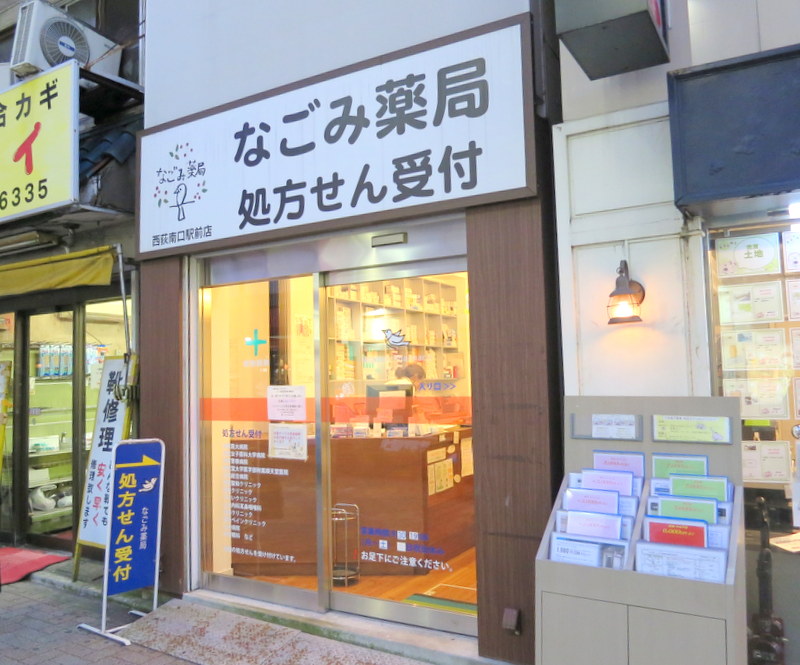 　 なごみ薬局　西荻南口駅前店　電話/ファックス 03-6454-2865　LINEアカウント検索 「nagomi-nishiogi」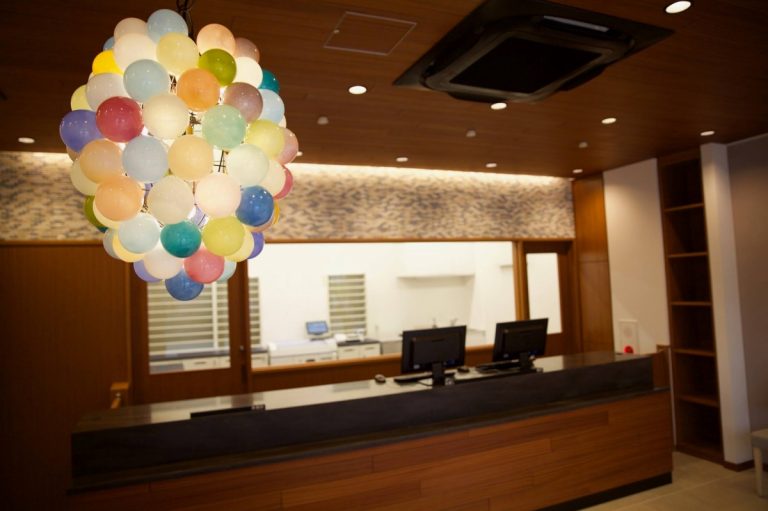 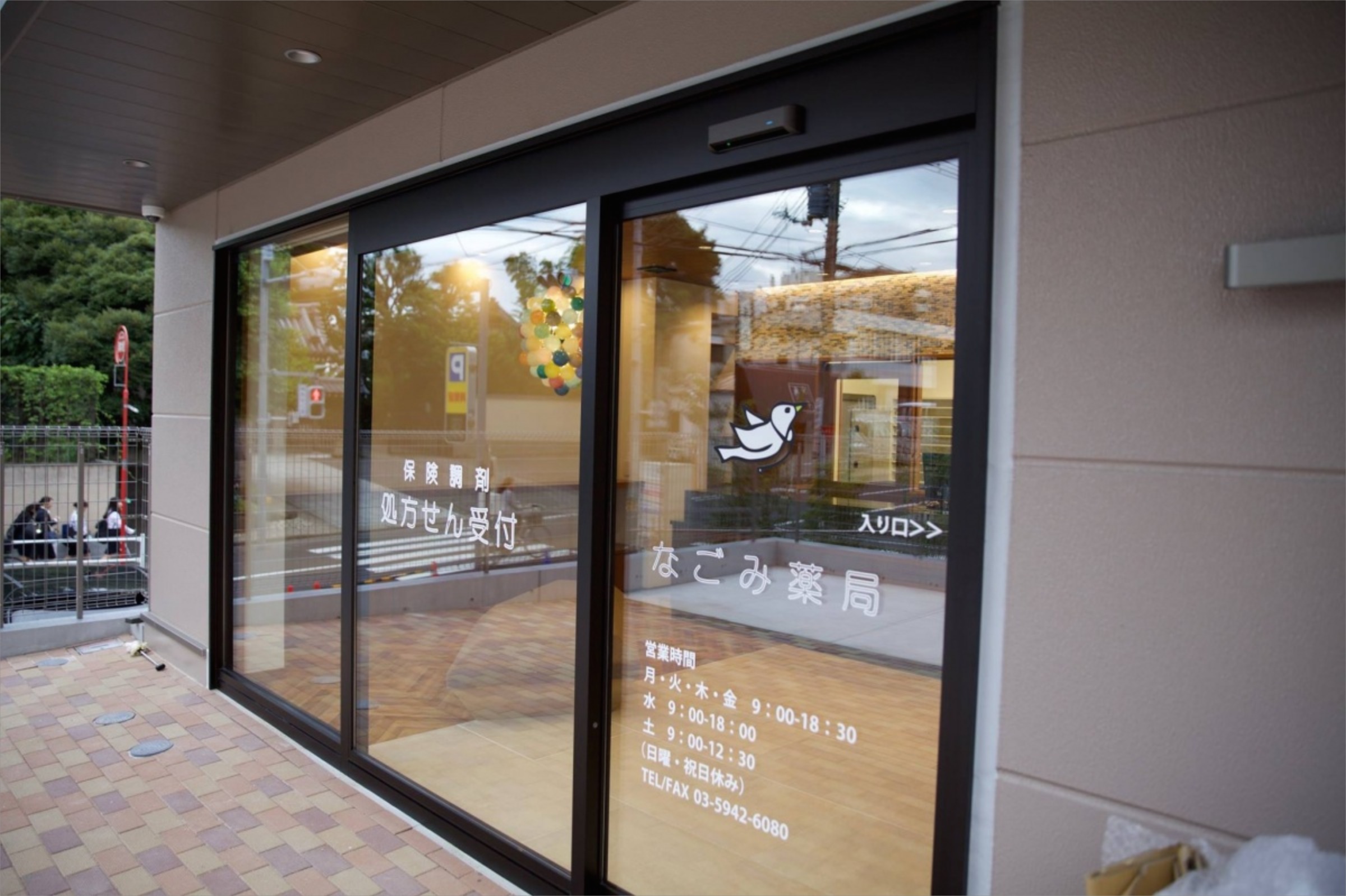 　　なごみ薬局　上高田店　電話/ファックス 03-5942-6080　LINE アカウント検索 「+08 0359426080」混雑時など、状況により対応が遅れることがございます。配達エリアに一部限りがある場合がございます。